Агент по продажам (подработка)от 30 000 до 50 000 ₽ на рукиЦифровой Диалог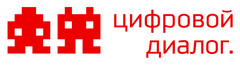 4,0Ростов-на-ДонуТребуемый опыт работы: не требуетсяЧастичная занятость, полный деньВозможно временное оформление: договор услуг, подряда, ГПХ, самозанятые, ИПВозможна подработка: сменами по 4-6 часов, по выходным или по вечерамИнтернет-провайдер – “Цифровой Диалог”.Более 17 лет мы оказываем услуги подключения скоростного доступа в интернет и ТВ в Ростовской области и Краснодарском крае. Мы заботимся о том, чтобы более 100 000 людей ежедневно имели возможность общаться, работать, получать информацию и смотреть любимые фильмы, используя наш высокоскоростной интернет и ТВ.В чем заключается работа:Презентация продуктов и услуг Компании клиентам по телефону путем исходящих звонков потенциальным клиентам (без поиска), а также лично при обходе территории, закрепленной за вами (подомовой обход);Размещение рекламных материалов на рабочей территории для привлечения клиентов;Консультирование клиентов по тарифам.Что получаете:При занятости от 4х часов в день доход от 30 000 рубРабота с гибким графиком, удобно совмещать с учебойКарьерный ростОбучение под руководством опытного НаставникаКорпоративную библиотеку для сотрудников. Лучшую в России программу обучения продажам Resulting. Тренинги и программы развития персоналаДружную команду профессионаловСкидки для сотрудниковКлючевые навыкиАктивные продажиРабота в командеCRMНавыки продажГрамотная речьКонтактная информацияНекряч ГалинаНомера телефонов — только для звонков. Сообщения в мессенджеры и смс не дойдут. Почему?+7 906 18186149-18 рабочие дниg.nekryah@di-di.ru